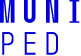 Pedagogická fakulta MUKatedra speciální a inkluzivní pedagogikyZápis z porady19.3.2024PROAUTISMUSDobrovolníci pro odlehčovací službyPeříčkový týden – Pomozte dětem – ČTOrganizace Ilona B. s Dana Parent projectPřed učebnou č. 5026.3.2024 Fakultní snídaně v RUVInformace budou doplněny p. ŠplíchalemUniversity BolognaPřednáška ve čtvrtek 21.3. 2024 od 15.00 do 17.00 uč. č. 53Od 18.00 společná večeře (nahlásit se Lucce)University Sofa, přednáška odborného asistentaMožnost úpravy sylabu pro následující období (jaro a podzim 2024/2025) od 23.3.2024